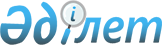 Жәйрем кентіндегі көшелерді қайта атау туралыҚарағанды облысы Жәйрем кентінің әкімінің 2018 жылғы 21 қарашадағы № 4 шешімі. Қарағанды облысының Әділет департаментінде 2018 жылғы 12 желтоқсанда № 5062 болып тіркелді
      Қазақстан Республикасының 2001 жылғы 23 қаңтардағы "Қазақстан Республикасындағы жергілікті мемлекеттік басқару және өзін-өзі басқару туралы" Заңына, Қазақстан Республикасының 1993 жылғы 8 желтоқсандағы "Қазақстан Республикасының әкімшілік-аумақтық құрылысы туралы" Заңына және Қарағанды облыстық ономастика комиссиясының 2018 жылғы 30 мамырдағы қорытындысына сәйкес, Қаражал қаласы Жәйрем кентінің әкімі ШЕШІМ ЕТТІ:
      1. Қарағанды облысы Қаражал қаласы Жәйрем кентінің келесі көшелері: 
      1) Карьерная көшесі – Ғабиден Мұстафин көшесі;
      2) Строительная көшесі – Дінмұхамед Қонаев көшесі;
      3) Кустанайская көшесі – Ыбырай Алтынсарин көшесі;
      4) Пионерская көшесі – Ораз Жандосов көшесі;
      5) Строителей көшесі – Ахмет Жұбанов көшесі;
      6) Юпитер көшесі – Жетісу көшесі;
      7) Марс көшесі – Жібек жолы көшесі;
      8) Меркурий көшесі – Шаңырақ көшесі;
      9) Нептун көшесі – Тұран көшесі;
      10) Солнечная көшесі – Болашақ көшесі;
      11) Венера көшесі – Қайнар көшесі;
      12) Сатурн көшесі – Сарыарқа көшесі;
      13) Лунная көшесі – Алаш көшесі;
      14) ЖДЦ көшесі – Аламан көшесі;
      15) ПАТП көшесі – Ынтымақ көшесі;
      16) ВСО-1 көшесі – Достық көшесі;
      17) ВСО-2 көшесі – Игілік көшесі деп қайта аталсын.
      2. Осы шешімнің орындалуын бақылауды өзіме қалдырамын.
      3. Осы шешім алғаш рет ресми жарияланғаннан бастап он күнтізбелік күн өткен соң қолданысқа еңгізілсін.
					© 2012. Қазақстан Республикасы Әділет министрлігінің «Қазақстан Республикасының Заңнама және құқықтық ақпарат институты» ШЖҚ РМК
				
      Жәйрем кентінің әкімі

А. Наукенов
